Ethical Issues FormCLEAR-Doc Université Gustave Eiffel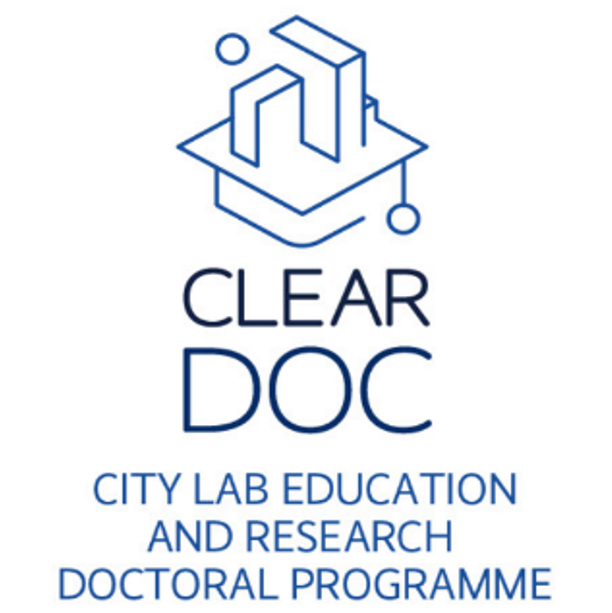 This questionnaire summarizes potential ethics issues that your research proposal could raise following the intentional, EU and French laws as specified in the Grant Agreement N°101034248 – H2020-MSCA-COFUND-2020 between the Research Executive Agency of the European Commission and the Université Gustave Eiffel (UNI EIFFEL). Reference: CLEAR-Doc subject number CD22-XXApplicant Name: Firstname LASTNAMEPlease answer all questions. If you answer “Yes” to at least one of the questions below, be aware that documents must be provided to confirm the possibility of funding your research. Please note that you will have to also account for your ethical considerations in the application and all along your PhD thesis. It is strongly advise to discuss this ethics issues with your PhD supervisorPlease note that your research activity must comply with the European Code of Conduct for Research Integrity.If you have any doubt do not hesitate to contact the CLEAR-Doc Helpdesk for further information: clear-doc@univ-eiffel.frSignature of applicant:Annex:Please insert any here relevant document.If you have answered “Yes” to at least one of the questions above, Insert relevant documents here.HUMAN EMBRYOS / FOETUSESYESNODoes your research involve Human Embryonic Stem Cells (hESCs)?Does your research involve the use of human embryos?Does your research involve the use of human foetal tissues / cells?HUMANSYESNODoes your research involve human participants?Does your research involve physical interventions on the study participants?HUMAN CELLS / TISSUESYESNODoes your research involve human cells or tissues (other than from Human Embryos / foetuses, i.e. Section 1)?PERSONNAL DATAYESNODoes your research involve personal data collection and/or processing?Does your research involve further processing of previously collected personal data (‘secondary use’)? (including use of pre-existing data sets or sources, merging existing data sets, sharing data with non-EU member states)?ANIMALSYESNODoes your research involve animals?THIRD COUNTRIESYESNOIn case non-EU countries are involved, do the research related activities undertaken in these countries raise potential ethics issues?Do you plan to use local resources (e.g. animal and/or human tissue samples, genetic material, live animals, human remains, materials of historical value, endangered fauna or flora samples, etc.)?Do you plan to import any material-including personal data- from non-EU countries into the EU?Do you plan to export any material -including personal data- from EU to non-EU countries?If your research involves low and/or lower middle-income countries, are benefits sharing measures foreseen?Could the situation in the country put the individuals taking part in the research at risk?ENVIRONMENT & HEALTH and SAFETYYESNODoes your research involve the use of elements that may cause harm to the environment, to animals or plants?Does your research deal with endangered fauna and/or flora and/or protected areas?Does your research involve the use of elements that may cause harm to humans, including research staff?DUAL USEYESNODoes your research involve dual-use items in the sense of Regulation 428/2009, or other items for which an authorization is required?EXCLUSIVE FOCUS ON CIVIL APPLICATIONYESNOCould your research raise concerns regarding the exclusive focus on civil applications? MISUSEYESNODoes your research have the potential for misuse of research results? OTHER ETHICS ISSUESYESNOAre there any other ethics issues that should be taken into consideration?Please specify:By checking the box, I confirm that I have taken into account all ethics issues described above and that, if any ethics issues apply, I will complete the ethics self-assessment and attach the required documents.